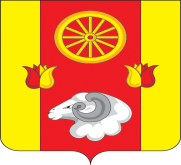 Администрация Киевского сельского поселенияРАСПОРЯЖЕНИЕ   от 16.01. 2020                                №  6                                              с.Киевка                                                «Об утверждении комиссии на                                                                                       списание материальных ценностей»          -Утвердить комиссию на списание материальных ценностей в следующем составе:Председатель комиссии:	    - Ефименко Е.П.            Главный специалист по общим вопросам	 Члены комиссии:- Ильченко Т.В.              Ведущий специалист по бухгалтерскому учету            - Мельникова Е.В.          Старший инспектор по вопросам  ЖКХ, ПБиГОЧС         Глава администрации         Киевского сельского поселения                                                           Г.Г.Головченко